Školní vzdělávací program 
pro zájmové vzdělávání 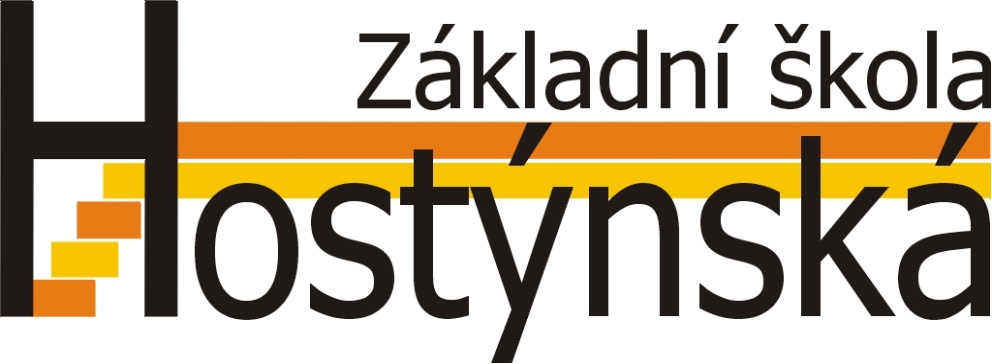 Hrou k poznáníŠkolní družina při Základní škole, Praha 10, Hostýnská 2/2100OBSAH   1. Identifikační údaje										31. 1. Název školního programu pro zájmové vzdělávání – ŠD		31. 2. Předkladatel a zřizovatel							31. 3. Platnost dokumentu 								3    2. Obecná charakteristika podmínek zájmového vzdělávání - ŠD			4    3. Cíle školního programu pro zájmové vzdělávání – ŠD		43. 1. Prioritní cíle									43. 2. Výchovně vzdělávací cíle							4		3. 3. Klíčové kompetence								5    4. Délka a časový plán										7    5. Formy vzdělávání										7    6. Obsah vzdělávání		8    7. Vzdělávání žáků se speciálními vzdělávacími potřebami				8  			7. 1. Žáci zdravotně postižení a zdravotně znevýhodnění			87. 2. Žáci se sociálním znevýhodněním						8 7. 3. Mimořádně nadaní žáci							9     8. Podmínky přijímání, průběhu a ukončení zájmového vzdělávání uchazečů	9    9. Materiální podmínky									9   10. Personální podmínky		9   11. Ekonomické podmínky									10   12. Podmínky bezpečnosti práce a ochrany zdraví					1012. 1. BOZP										1012. 2. Podmínky pro hygienické a bezpečné působení školní družiny	1012. 3. Psychosociální podmínky							11   13. Evaluace zájmového vzdělávání - ŠD							1113. 1. Normativní kritéria hodnocení						1113. 2. Úrovně vnitřních evaluačních procesů					1113. 3. Evaluační plán								1213. 4. Základní nástroje pro získání podkladů k autoevaluaci		1413. 5. Časové rozvržení činnosti autoevaluace					14   14. Tématický obsah zájmového vzdělávání – ŠD		161. Identifikační údaje 1. 1. Název školního programu pro zájmové vzdělávání – ŠDŠkolní vzdělávací program pro zájmové vzdělávání – Hrou k poznáníŠkolní družina 1. 2. Předkladatel a zřizovatelNázev a adresa školy: Školní družina při Základní škole, Praha 10,			     Hostýnská 2/2100, 108 00 Praha 10Ředitel školy: Mgr. Albert HotovýZástupce ředitele: Mgr. Eva HlaváčkováKoordinátor tvorby Školního vzdělávacího programu pro zájmové vzdělávání – ŠD:Mgr. Eva Hlaváčková, Jana MinaříkováKontakty:	Telefon: 274770046		Fax: 274772957		Web: www.hostynska.cz		E-mail: škola@hostynska.czIČO:		47611171IZO:		112900101REDIZO:	600041107Zřizovatel ŠD při ZŠ Hostýnská: Městská část Praha 10, Vršovická 68, PSČ 101 38         Kontakt:	Telefon: call centrum 840111213			   ústředna 267093111		Web: www.praha10.cu		elektronická podatelna: posta@praha10.cz1. 3. Platnost dokumentuOd 1. 9. 2007Školní vzdělávací program pro zájmové vzdělávání – ŠD byl schválen Školskou radou dne 19. 6. 2007............................................	      Mgr. Albert Hotový	                                                           razítko školy2. Obecná charakteristika podmínek zájmového vzdělávání -    ŠDŠkolní družina je určena převážně pro žáky 1. – 5. ročníku ZŠ.Školní klub je určen převážně pro žáky 6. – 9. ročníku ZŠ.Velikost a vnitřní organizace zařízení:Žáci školní družiny jsou rozděleni do oddělení.Podle aktuálního počtu žáků na škole se zřizuje počet oddělení ŠD.     3. Cíle školního programu pro zájmové vzdělávání - ŠD3. 1. Prioritní cíleŠkolní vzdělávací program pro zájmové vzdělávání – ŠD je zpracován pro žáky 1. stupně základní školy, tj. 1. – 5. ročník. Naplňuje svými specifickými prostředky obecné cíle vzdělávání dané školským zákonem. Navazuje a rozšiřuje Školní vzdělávací program Základní školy Hostýnská „Škola v pohodě - škola pro život“Hlavními cíli zájmového vzdělávání – ŠD je vést žáky:- ke smysluplnému využívání volného času- k odpovídajícímu výběru vhodných aktivit pro naplňování volného času a   k rozvoji své osobnosti- ke spolupráci v týmu, respektování práce své a práce ostatních- k utváření a rozvíjení základní manuální zručnosti, vytváření a upevňování  pracovních návyků a dovedností3. 2. Výchovně vzdělávací cíleNašimi cíli v průběhu zájmového vzdělávání ŠD je:při pravidelných činnostech:- aktivní zapojení do výtvarných, kreativních, sportovních a dalších aktivit- upevnění zájmu o ekologii, historii, apod.- nacházení aktivit odpovídajících věku a zájmům jako prevence sociálně    patologických jevů- zapojení do organizované činnosti podle vlastních zájmů- podpora čtenářských aktivit- využívání získaných poznatků z jednotlivých činností- platné začlenění do společnosti- vytváření příjemné atmosféry v týmupři příležitostných akcích:- účelné trávení volného času- rozvíjení pohybu, uvolnění, relaxace- vyhledávání informací a jejich praktické využití- vyjádření vlastních pocitů- posilování vztahu mezi rodiči a dětmi- rozvíjení citových vztahůpři odpočinkových činnostech:- využití sportovních aktivit k posílení organismu- nácvik uvolňovacích a relaxačních cviků- posílení smyslu pro tým při organizovaných hrách- uplatňování a prosazování vlastního názoru při besedáchpři spontánních aktivitách:- účelné vyplňování času při ranní a koncové družině- vybudování přechodu mezi klidovými a pravidelnými činnosti v průběhu dne- vybírání vhodných činnostípři individuálních aktivitách:- využití znalostí a dovedností v rodině, prezentace práce školní družiny - podpora spolupráce mezi rodinou, školní družinou a školou- zapojení rodičů do programu volného času dětípři hrách:- využití možností zážitkové a prožitkové pedagogiky- působení na děti s poruchami chování výběrem tématických a didaktických her- rozvíjení smyslu pro čest, zodpovědnost, tým- podpora schopností přijímat výhru, porážku- zapojení dětí se sociálním znevýhodněním- odstraňování náznaků posměchu, šikany- vedení ke vzájemné tolerancipři přípravě na vyučování:- procvičování a upevňování znalostí, rozvoj dovedností- využívání didaktických her, tématických vycházek, apod.- vytváření vhodných návyků při vypracování domácích úkolů3. 3. Klíčové kompetenceVzdělávací program zájmového vzdělávání školní družiny po celé vzdělávací obdobíposiluje a rozvíjí klíčové kompetence dětí. Protože jednou činností posilujeme více kompetencí, jde o působení komplexní.V průběhu zájmového vzdělávání podporujeme rozvoj těchto klíčových kompetencí:Kompetence k učení- jasně stanovujeme cíle každé činnosti- nabízíme možnosti k získávání informací z různých pramenů a zdrojů- podporujeme žáky k vybírání a využívání vhodných postupů, hledání odpovědi,  hledání cest a způsobů řešení- poskytujeme prostor k samostatnému plánování a organizaci vlastního učení- vedeme žáky k hodnocení svých výkonů, reflexi vlastního pokroku- vybízíme k prezentaci výsledků Kompetence k řešení problémů- umožňujeme identifikovat problém, přemýšlet o nesrovnalostech a jejich příčinách- vybízíme k vyhledávání informací vhodných k řešení problému - směřujeme žáky k promýšlení a plánování řešení problémů- směřujeme žáky k využívání získaných znalostí při hledání různých variant řešení- poskytujeme prostor pro originální řešení a individuální postupyKompetence komunikativní- dáváme prostor k vyjádření vlastních pocitů při prožitcích- vedeme žáky k schopnosti poslouchat a interpretovat slova, naslouchat a     porozumět tématům - vytváříme příležitosti k zapojení se do diskuze, argumentaci a prezentaci svých    názorů- dbáme na dodržování zásady naslouchat druhým, respektovat jejich myšlenkyKompetence sociální a personální- podporujeme práci v týmu, chápání a respektování postojů a názorů druhých,   utváření příjemné atmosféry v  týmu- vybízíme žáky k přijímání kompromisů, respektování dohodnutých pravidel- dáváme prostor k hodnocení své práce i práce druhých, podporujeme pocit   zodpovědnosti za výsledky své i celého týmu- podporujeme orientaci ve volnočasových aktivitách- dáváme prostor k výběru odpovídající zájmové činnosti žákůKompetence občanské- upřednostňujeme a prosazujeme vytváření návyků pro udržení zdravého životního   stylu- seznamujeme žáky s  právy a povinnostmi dítěte; posilujeme právní vědomí dětí  při práci - spoluvytváříme hodnotový systém žáků, vedeme je k porozumění pravidlům,   řádům, společenským normám a k jejich respektování- seznamujeme žáky s kulturními tradicemi, kulturním a historickým dědictvím,  vedeme je k úctě, ochraně a respektu k nim- zařazujeme výukové programy, ve kterých se žáci učí chápat ekologické souvislosti Kompetence pracovní- podporujeme radost z dobře vykonané práce- rozvíjíme schopnost plánování a organizace pracovního postupu- motivujeme k uplatňování znalostí a dovedností při svém dalším rozvoji, přípravě   na budoucí povolání- dáváme prostor pro prezentaci výsledků práce žáků v prostorách školy- nabízíme možnosti k získávání znalostí a zkušeností i mimo vzdělávací zařízeníKompetence k naplnění volného času- motivujeme žáky k rozvoji nadání a zájmů, k všestrannému rozvoji osobnosti- rozvíjíme schopnost aktivního využití volného času, jeho organizaci a plánování- dbáme na bezpečnost a ochranu zdraví při realizaci zájmové činnosti- podporujeme kompenzaci pracovního nasazení a stresu výběrem vhodných a   kvalitních aktivit, podporujeme vytváření návyků k zdravému životnímu stylu- vedeme žáky k výběru vhodných způsobů, metod a strategií pro rozvoj zájmové       činnosti, k efektivnímu hospodaření s prostředky- vybízíme ke spolupráci při realizaci zájmové činnosti- poskytujeme prostor ke zvyšování zdravého sebevědomí, prohloubení sebereflexe  - směřujeme žáky k odmítnutí nevhodných aktivit4. Délka a časový plán vzděláváníVzdělávací program školní družiny je stanoven na dobu jednoho vzdělávacího cyklu pro žáky 1. stupně základní školy. Tato doba je pro všechny formy zájmového vzdělávání stejná.Vychovatelé/ky vybírají z nabízených aktivit odpovídající činnosti pro žáky svých oddělení.                                              V rámci jednotlivých tématických celků využijí další krátkodobější plánování:- každodenní působení, vycházející z daného tématu s možností přizpůsobení dané      situaci- týdenní skladbu zaměstnání, která vede k řízené činnosti- měsíční plány- příležitostné akce, které přesahují rámec daného oddělení a mohou být přístupné i   veřejnosti5. Formy vzděláváníZájmové vzdělávání školní družiny se uskutečňuje těmito formami:Pravidelné činnostiJsou dány týdenní skladbou zaměstnání. Patří sem zejména výtvarné a kreativní činnosti, sportovní aktivity, literární a hudební činnosti, besedy, vycházky, kreativní dílny, zájmové útvary pořádané školní družinou.Činnost v zájmových útvarech ŠD může být nabízena za úplatu i ostatním zájemcům.Příležitostné akceJde především o akce, které svým rozsahem překračují rámec jednoho oddělení, jsou zpravidla určeny pro celou družinu a mohou být přístupné i veřejnosti. Například besídky, karnevaly, sportovní odpoledne, návštěvy dopravního hřiště, návštěvy Toulcova dvora, Domu UM.Odpočinkové činnostiJsou činnosti klidové – poslechové, individuální hry, besedy, vycházky, hry společenské, hry na hřišti, v tělocvičně.Spontánní aktivityZahrnují spontánní hry hlavně při ranní a koncové družině, Jsou přechodem mezi individuální a řízenou činností.Individuální aktivityVychází především z předchozí činnosti družiny, pomáhají zapojit rodiče, zlepšují spolupráci mezi rodinou a školou.HraJe základním principem práce ve školní družině. Pomáhá upevňovat vztahy ve skupině, zapojit i méně přizpůsobivé děti. Dobře zvolená hra uvolní atmosféru, navodí příjemné prostředí. Zážitky ve hře kromě fyzického výkonu zahrnují i sebereflexi, reflexi sociálních vztahů, apod.Příprava na vyučováníVyužívá především didaktických her, her na procvičování a upevňování učiva. Může zahrnovat i tématické vycházky, testy, kvízy, soutěže.6. Obsah vzděláváníZájmové vzdělávání školní družiny navazuje na Školní vzdělávací program ZŠ Hostýnská „Škola v pohodě – škola pro život“ a rozvíjí převážně oblast Člověk a jeho svět v pěti tématických okruzích: 1. Místo, kde žijeme, 2. Lidé kolem nás, 3. Lidé a čas, 4. Rozmanitosti přírody, 5. Člověk a jeho zdraví.Školní družinu navštěvují žáci různého věku, proto nejsou jednotlivé činnosti určeny pro žáky konkrétních ročníků.Rozpracování jednotlivých tématických celků, výchovně vzdělávací strategie a očekávané výstupy s obsahem jsou uvedeny v přehledu v odd. 14. Tématický obsah zájmového vzdělávání.7. Vzdělávání žáků se speciálními vzdělávacími potřebami7. 1. Žáci zdravotně postižení a zdravotně znevýhodnění: Zdravotně postiženým a zdravotně znevýhodněným žákům zajistíme:- v oblasti personální: dostatečné personální zajištění aktivit, využití dobrovolníků,     pomoc ze strany rodičů, speciálních pedagogů  - v oblasti technické: umístění tříd v přízemí umožňuje přístup do prostor ŠD,   zajistíme pomoc při pobytu ve třídách, variabilitou vybavení umožníme bezpečný   pohyb- v oblasti materiální: didaktické a kompenzační pomůcky, dostatek materiálu pro    činnosti- v oblasti organizační: přizpůsobení aktivit tak, aby byly přístupné všem, využijeme   pomoc skupiny spolužáků, podporující integraci7. 2. Žáci se sociálním znevýhodněním:Žákům  se sociálním znevýhodněním jsme připraveni zabezpečit zapojení do všech aktivit :- využít didaktických her pro rozvoj a upevnění slovní zásoby- vhodně zvolit kolektivní hry, které umožní kontakt a bezprostřednost, pomohou   odstranit sociální bariéry- při zájmových aktivitách podpořit zájem o jednotlivé oblasti, zapůjčením pomůcek a  materiálu odstranit možné problémy dané sociálním postavením rodiny- nabídnout možnost doučování při přípravě na vyučování- úzce spolupracovat s třídními učiteli, výchovným poradcem, učiteli jazyků,   rodiči- využít pomoc studentů, kteří spolupracují se Školním klubem při ZŠ Hostýnská a      Komunitním centrem při škole- zapojit do herních aktivit upevňujících rozvoj slovní zásoby  - vzájemně se seznámit s kulturními zvyklostmi a lidovými tradicemi českého  prostředí v porovnání s kulturami jednotlivých etnik7. 2. Mimořádně nadaní žáciMimořádně nadané žáky jsme připraveni diagnostikovat a adekvátně s nimi pracovat:- vytvářet vhodná zaměstnání, zaměřená na rozvoj tvořivosti, spolupráce, vztahů,  sociální a emocionální inteligence- umožnit zařazení účastníka do činností, určených pro vyšší věkové skupiny- využít spolupráce se školou, výchovným poradcem, školským poradenským   zařízením- nabízet vhodné aktivity v dalších zařízeních zájmového vzdělávání8. Podmínky přijímání, průběhu a ukončen zájmového  vzdělávání uchazečůČinnost školní družiny je přednostně určena žákům 1. stupně základní školy.O přijímání žáků do školní družiny rozhoduje ředitel školy. Žáci jsou přijímáni na základě písemných přihlášek s přesným a úplným uvedením daných údajů. Přihlášku vyplňuje zákonný zástupce žáka. Zájmové vzdělávání je ukončeno absolvováním celého vzdělávacího cyklu žáků 1. stupně ZŠ. Podmínky přijímání uchazečů, podmínky průběhu a podmínky ukončení zájmového vzdělávání – ŠD řeší Organizační řád školy, část 17. Řád školní družiny.9. Materiální podmínkyKaždé oddělení školní družiny má k dispozici vlastní klubovnu. Všechny jsou vybaveny herními kouty, nábytkem, stolními a společenskými hrami a pomůckami. K dispozici jsou příruční knihovničky s knihami a časopisy, didaktické hry, sportovní náčiní, apod.V rámci pravidelné činnosti využívají všechna oddělení odborné pracovny – školní divadlo, knihovnu, počítačovou pracovnu, pracovnu VV, PV, apod.Při ranních hrách a sportovním vyžití během spontánních aktivit, sportovních her a soutěží využívá každé oddělení školní tělocvičnu a její vybavení.Pro sportovní činnosti při pobytech venku má školní družina k dispozici školní hřiště, atletickou dráhu a vybavení pro všestranný tělesný rozvoj.Vychovatelé/ky sledují materiální podmínky a v rámci možností doplňují zejména potřeby pro výtvarné, kreativní a sportovní aktivity.10. Personální podmínkyPedagogické působení zajišťují kvalifikovaní vychovatelé/ky se zaměřením na sport, hudební, výtvarnou a kreativní činnost.Své odborné zaměření prohlubují v rámci dalšího vzdělávání pedagogických pracovníků v odborných kurzech, akreditovaných MŠMT, samostudiem a vzájemnou výměnou zkušeností.Další vzdělávání pedagogických pracovníků organizuje ředitel školy na základě návrhu Sekce zájmového vzdělávání.11. Ekonomické podmínkyZa služby poskytované školní družinou je stanovena úplata. Tato úplata je hrazena v průběhu školního roku podle splátkového kalendáře, který určí ředitel školy a je stejný pro hotovostní i bezhotovostní platby. Hotovostní platby se hradí v kanceláři školy, bezhotovostní platby převodem na účet školy. Pro zajištění nadstandardní činnosti využívají vychovatelé/ky ŠD vícezdrojové financování (sponzorské dary, vypisované granty).                       12. Podmínky bezpečnosti práce a ochrany zdraví12. 1.  BOZPŠkolní družina je součástí základní školy, proto obecné podmínky BOZP jsou uvedeny v Organizačním řádu školy.Specifické podmínky školní družiny pak podrobně řeší Řád školní družiny, který je součástí Organizačního řádu školy.Vychovatelé/ky se pravidelně účastní školení BOZP. Během školního roku pak pravidelně seznamují žáky s těmito podmínkami.Při činnostech mimo prostory školní družiny respektují vychovatelé/ky stanovené řády odborných pracoven, učeben a všech částí sportovního areálu. Seznamují s nimi žáky svých oddělení.Žáci jsou poučeni o pravidlech, bezpečnosti a chování při mimoškolních akcích (Dům UM, ŠvP, dopravní hřiště).12. 2.  Podmínky pro hygienické a bezpečné působení školní družiny  - vhodná struktura režimu žáků ŠD- přizpůsobení věkovým a individuálním potřebám- dostatek relaxace a aktivního pohybu daných režimem skladby a skladbou   zaměstnání- vytváření zdravého prostředí užívaných prostorů ŠD podle platných norem- podpora vhodného stravovacího a pitného režimu- dodržování provozních řádů i v dalších využívaných prostorách školy (hala,      tělocvičny, cvičný byt)- ochrana žáků před úrazy, program prevence- dostupnost prostředků první pomoci, kontakt na lékaře, praktické dovednosti všech  Vychovatelů/lek při poskytování první pomoci12. 3.  Psychosociální podmínky- zajištění klidného prostředí a příznivého sociálního klimatu (otevřenost a   partnerství v komunikaci, úcta, tolerance, uznání, empatie, spolupráce a pomoc      druhému)- respektování potřeby jedince a jeho osobních problémů, individuálních a věkových   specifik- vycházení ze zájmu žáků a vedení k praktické zkušenosti- vytváření podmínek pro spoluúčast žáků na životě školy a školní družiny- ochrana před násilím, šikanou a dalšími patologickými jevy - včasné informování žáků a rodičů o činnosti školní družiny a jejím vnitřním životě13. Evaluace zájmového vzděláváníHlavním cílem evaluace je objektivní zhodnocení kvality a efektivity zájmového vzdělávání. Na základě vyhodnocení pak zlepšit kvalitu pedagogické práce.13. 1. Normativní kriteria hodnocení  Cíle zájmového vzděláváníPrávní předpisySchválené dokumenty – ŠVP ŠD a jeho naplňování, Zákon č. 561/2004 Sb. – Zákon o předškolním, základním, středním, vyšším odborném a jiném vzdělávání (školský zákon)13. 2. Úrovně vnitřních evaluačních procesůa) individuální – každý vychovatel/ka při přípravě jednotlivých aktivit hodnotí svoji předcházející práci, hledá nové metody a prostředky, které by vedly ke kvalitnějšímvýsledkům.Další evaluační výstupy získávají vychovatelé/ky pozorováním, rozhovory se žáky, výstupy rodičů na třídních schůzkách a konzultačních hodinách, širší veřejností, ČSI, případně dalšími institucemi, dále také pozorováním, dotazníky, anketami. Potřebné informace podávají vychovatelům/kám také třídní učitelé při rozhovorech, hospitacích, vzájemných konzultacích, jednáních, apod.b) týmové – provádí tým vychovatelů/lek – sekce, která hodnotí vlastní činnost na pravidelných schůzkách nejméně 4x ročně. Stanoví další postup pro následující období.c) vedoucí vychovatel/ka – využívá individuálních rozhovorů s ostatními vychovateli/kami, jednání s rodiči, závěry z jednání sekcí, řízené rozhovory s dětmi, diskuze, vyhodnocení analýz, podněty ze strany vedení školy, hospitace a vzájemné hospitace, DVPP, konzultace.1x ročně zpracovává výroční zprávu o činnosti školní družiny. Další jednání probíhá zpětnou vazbou při jednání vedoucích sekcí, kterých se účastní i vedoucí vychovatel/ka jako vedoucí sekce ŠD. Tato jednání přináší poznatky, připomínky a podněty z týmu vedení školy a na základě autoevaluace poskytuje vzájemnou zpětnou vazbu týmu ŠD. Dále napomáhá při uvádění začínajících vychovatelů/lek v prvním roce praxe.  d) vedení školy – hodnotí práci zejména formou pozorování, kontrol, hospitací a na základě výroční zprávy, kterou vedoucí vychovatel/ka předkládá 1x ročně.13. 3. Evaluační plán 13. 4. Základní nástroje pro získání podkladů k autoevaluacipozorování monitorování zájmové činnosti žákůhospitace a vzájemné hospitaceukázkové hodiny pro rodiče   pravidelné kontroly na základě předchozích zjištěnírozhovory, řízené rozhovory s učiteli, rodiči, žákyporadydiskuzedotazníkyanketyanalýzy, SWOT analýzazjišťování a kontroly podmínek k zájmovému vzdělávánírozbory výstupů kontrol a vnějších hodnocenírozbory pedagogické dokumentacetesty pro rodiče a dětiúčast na akcích pořádaných ŠDmnožství sponzorských darů13. 5. Časové rozvržení činností autoevaluaceSrpen – září- průběžná kontrola připravenosti školní družiny- kontrola přihlášek k zájmovému vzdělávání, platby- sestavení rozvrhů, úprava řádu ŠD- jednání sekce – plán na nový školní rok- konzultační hodiny, třídní schůzky- nabídka DVPPŘíjen- třídní schůzky, spolupráce s rodiči- práce začínajících vychovatelů/lek- spolupráce se školou, ŠK, KC a dalšími organizacemiListopad- činnost jednotlivých oddělení, komunikace uvnitř a vně oddělení- shromažďování podkladů pro pedagogickou raduProsinec- hodnocení práce sekce- prezentace práce ŠD- příprava dárků pro děti budoucích 1. tříd- platbyLeden- hodnocení zájmového vzdělávání v 1. pololetí- hodnocení práce začínajících vychovatelů/lek- kontrola přihlášek, ověření a potvrzení údajůÚnor- klima školní družiny- zájmové aktivity žáků- spolupráce s rodičiBřezen- práce s integrovanými dětmi- vzájemné hospitace a konzultace učitelů 1. stupně a ŠD- platby ŠDDuben- hodnocení práce ŠD, efektivnost, strategie, výsledky- podmínky pro zájmové vzdělávání- náměty pro zlepšení prostředí a klima ŠDKvěten- ŠVP a práce školní družiny- hodnocení práce vychovatelů/lek, další uplatnění, osobnostní rozvoj- hodnocení spolupráce se ŠK, Komunitním centrem Červen- SWOT analýza, rozbor- příprava podkladů pro výroční zprávu- hodnocení práce Sekce zájmového vzděláváníDalší autoevaluační oblasti a dílčí jevy jsou hodnoceny v průběhu školního roku;  jsou vymezeny aktuálně podle situace a v souladu s cíli zájmového vzdělávání - ŠD.14. Tématický obsah zájmového vzdělávání - ŠD1. Místo, kde žijeme2. Lidé kolem nás3. Lidé a čas4. Rozmanitosti přírody5. Člověk a jeho zdravíOblastiKriteriaNástrojePodmínky činnostiOrganizace, formy ametody činnostiČinnost vychovatele/kyPersonální stavÚroveň dalšího vzděláváníMateriální podmínkyZajištění bezpečnosti a ochrany zdravíOdpovídající vybavení a uspořádání prostředí vzhledem k činnostemEstetická úroveň prostředí Účelné řízení činnostiProstor pro individuální potřeby a schopnosti žákůKvalita a srozumitelnost zadáníOrganizace činnostiProstor pro individuální aktivityRespektování požadavků zájmového vzděláváníVyužití pomůcek a prostředíRespektování věkových a individuálních zvláštnostíÚčelné naplnění vymezeného časuZajištění bezpečnostiFunkčnost závěrečného hodnocení činnostiJednání se žáky, komunikaceNavazování tvůrčí atmosféryPestrost volených činnostíZvládání režimových momentů (přechody, převlékání, sebeobslužné činnosti, hygienické návyky)Kvalifikovanost vychovatelůDVPPStudium a samostudiumKvalita prostoruVybavení nábytkem, pomůckami, materiálemVyužívání dalších prostor(odborné pracovny, hřiště, tělocvičny)Dostupnost prostředků první pomociPraktické dovednosti všech vychovatelů/lek při poskytování první pomociKontakt na lékařePozorováníDiskuze s vychovateli/kamiŘízené diskuze s dětmiHospitaceRozhovory, řízené rozhovory s učiteli, rodiči, žákyHospitace a vzájemné hospitacePozorováníDotazníky Rozbory výstupů kontrolHospitace a vzájemné hospitaceRozhovory s učiteli, rodiči, dětmiPozorováníAutoevaluace vychovate-le/kyPortfólio vychovatele/kyDoklad o vzděláníOsvědčení o absolvováníPříprava zpráv, vybudování a podpora infosystému pro ostatní vychovatele/kyPozorováníRozhovory s rodičiDotazníkyÚčast všech vychovatelů/lek na školení BOZPOdborné semináře Tématický celekFormyStručný popis činnostiOčekávané výstupyNa konci zájmového vzdělávání žák:Náš domovCesta do školyPoznáváme regionTajemství školyJak cestujemeBystříme postřeh, cvičíme obratnostPravidelné činnostiOdpočinkové činnostiHryPravidelné činnostiPříležitostné akceOdpočinkové činnostiIndividuální aktivityPravidelné činnostiOdpočinkové činnostiHryPravidelné činnosti  Odpočinkové činnostiPravidelné činnostiIndividuální aktivityHryPříprava na vyučováníSpontánní aktivityseznámíme se s novými spolužáky, seznámíme spolužákyse členy naší rodinyvyprávíme si o zaměstnání členů rodiny, prarodičůkreslíme své rodiny jako fotografiena mapě najdeme ulici, kde bydlímenakreslíme náš dům, náš byt, oblíbený koutek, apod.zařizujeme ideální pokoj (např. koláže z barevných papírů)vyprávíme, co děláme doma, jak pomáháme rodičůmvyprávíme si, čím chceme být, co pro to musíme udělat,porovnáváme různá povoláníhrajeme si na zaměstnánína mapě si ukážeme náš dům, naší školu, cestu do školybesedujeme o bezpečnosti při cestě do školy, správném chování v MHDvyrobíme model dopravního hřiště, procvičujeme možnésituacekreslíme a vyrábíme dopravní značky, soutěžíme v jejich znalostinavštívíme dětské dopravní hřiště procvičujeme správné chování na ulici, chodníkupři vycházkách se seznámíme s okolím školy, parky, hřištia dalšími místy, která budeme navštěvovatseznámíme se s důležitými objekty v okolí – pošta, obchody, úřady, zdravotnická zařízeníbesedujeme o správném chování chodců a cyklistů, jízdě v prostředcích MHDbesedujeme o vandalismu ve škole, v jejím okolína základě besedy hledáme při vycházkách s rodiči poškozená, zničená místa – lavičky, zastávkyupozorníme na něnaučíme se adresu naší školy, našeho domovavytváříme vlastní mapky známých míst, putujeme podle nichspolečně výtvarně zobrazíme naše město – využijeme různé technikyvytvoříme mapku okolí školy, vyznačíme naše oblíbená místazjistíme místní tradice, folklórní slavnosti a navštívíme jekreslíme ilustrace k místním pohádkám a pověstemna vycházkách hledáme zajímavá místy našeho regionu( budovy, sochy, pomníky, vodní plochy)čteme a posloucháme regionální pohádky a pověstihrajeme si na průvodce městem – ukazujeme návštěvníkům zajímavá místa, doporučujeme programprocházíme školu a ukazujeme si umístění důležitýchprostor – ředitelna, ošetřovna, jídelna, tělocvična, apod.potkáváme všechny zaměstnance školy, nezapomínáme na slušné chovánípátráme po odborných pracovnách a zjišťujeme, které z nich můžeme využít pro práci v ŠDvyrobíme model školy a vyznačíme známá místapředstavíme si ideální třídu, zařídíme ji  podle svých představ - kolážcvičíme se ve znalostech školy – kvízy, testy, paměťové soutěžeporovnáváme různé dopravní prostředky, besedujeme o chování při přepravěsoutěžíme ve výtvarném zpracování prostředků MHDnajdeme na mapě nejbližší stanice MHD a navštívíme jevyužijeme barevných plakátů a prospektů k vytváření různých výtvarných technik na téma dopravabesedujeme o akci „Evropský týden mobility“ vysvětlíme si význam akce, seznámíme se s programempřed vycházkami si připomínáme pravidla bezpečnosti, soutěživou formou upevňujeme jejich znalosti kreslíme na téma „Evropský den bez aut“ na základě besedy navštívíme spolu s rodiči některé nabízené projekty „Evropského týdne mobility“při vycházkách cvičíme svůj odhad – vzdálenost, časrozvíjíme postřeh – po návratu z vycházek hrajeme hry, soutěže, kvízy s tématem vycházkycvičíme pohyblivost a obratnost při soutěžních a pohybových hráchzábavnými hrami rozvíjíme paměť, orientaci, postřehdidaktickými hrami, soutěžemi, kvízy upevňujeme vědomosti,cvičíme paměť, rozvíjíme jemnou motoriku, schopnost soustředění, všímavost, smysl pro kolektivvolné hry v kolektivu nám pomohou rozvíjet představivost, zapojují nás do kolektivu, umožní integraci cizinců a dětí ze zdravotním znevýhodněním- pozná své spolužáky ve školní družině- umí vyprávět o členech své rodiny- zná různá zaměstnání, umí vysvětlit  jejich náplň- na mapě najde svoji ulici, zná adresu  školy, domu- užívá pravidla bezpečnosti při cestě   MHD a správné chování - pozná důležitá místa v okolí školy- navštěvuje dopravní hřiště- zná nejdůležitější dopravní značky- umí upozornit na projevy vandalismu- vytvoří jednoduchou mapku svého    okolí, vyznačí známá místa- umí vyprávět některou regionální   pověst nebo pohádku- zní adresu školy, svého domova- pozná některá zajímavá místa regionu- najde důležité prostory ve škole- zná zaměstnance školy, slušně se  k nim chová- ví, kde jsou odborné pracovny a   k čemu slouží- zná umístění ošetřovny- umí vyhledat nejbližší stanici MHD  a jízdní řád- vysvětlí význam „Evropského týdne  mobility“, „Evropského dne bez aut“- zná některé hry pro rozvoj obratnosti  postřehu, paměti- dokáže hrát didaktické hry- snaží se o zapojení všech členů  kolektivu do hryTématický celekFormyStručný popis činnostiOčekávané výstupyNa konci zájmového vzdělávání žák:Poznáváme seSlavímeNaše družinaJsme tolerantníNejsme tu samiTradice, zvyky, obyčejeKouzelná slůvka nebolíJak se k sobě chovámeMediální výchovaRosteme s knihouPravidelné činnostiOdpočinkové činnostiHryPravidelné činnostiPříležitostné akceIndividuální aktivityPravidelné činnostiHryPravidelné činnostiOdpočinkové činnostiHryPravidelné činnostiOdpočinkové činnostiHryPravidelné činnostiOdpočinkové činnostiPříležitostné akcePravidelné činnostiOdpočinkové činnostiPravidelné činnostiOdpočinkové činnostiHryPravidelné činnostiOdpočinkové činnostiHryPravidelné činnostiPříležitostné akceOdpočinkové činnostiHryPříprava na vyučovánípředstavujeme si prarodiče, vyprávíme o jejich životě, jak se učili, kde žili, kam chodili do školyporovnáváme, jak se k nám chovajísestavíme rodokmen naší rodiny, pokusíme se zjistit nejstarší příbuzné, zjišťujeme další příbuznépátráme, jak velkou rodinu mámekreslíme jejich portrétypovídáme si o naší rodině, rodičích, prarodičíchdramatizujeme povolání svých příbuznýchpantomimicky předvádíme různá známá řemesla dnešní i dřívější, soutěžíme v poznávánínaučíme se vyrábět přáníčka, jednoduché dárky, obrázkyvyzkoušíme vlastní tvorbu - krátké básničky, veršovaná přání, dbáme na úpravuučíme se slušnou formou vyjádřit své blahopřání, poděkování povídáme si o maminkách, o Dni matek ( co pro nás dělají, jak se k nám chovají, proč je máme rádi )malujeme své maminky, z obrázků uspořádáme výstavkupozveme své maminky do družiny, předvedeme co jsme jim nakreslili a napsalivymyslíme pro maminky krátké básničkyzjistíme, kdy slaví svátky a narozeniny rodiče, prarodiče,sourozencibesedujeme o tom, co se smí a co se nesmí,určujeme pravidla chování v našem kolektivuzhodnotíme naší družinu, snažíme se vylepšit její prostředíhledáme ve svém okolí věci, které můžeme pochválithledáme svého nejlepšího kamaráda – vyprávíme, proč se kamarádíme, co nám vadí, co se nám líbíkreslíme jeho portrétučíme se chválit chování a výkony spolužáků, na každém hledáme vždy něco dobréhovyhledáme hry, které nás naučí poslouchat ostatní, pracovat v kolektivu, pomáhat si navzájemzjišťujeme, zda jsou v našem okolí handicapovaní spolužáci, učíme se nabízet jim pomoc nenásilnou formoupodle potřeby a možnostíbráníme posměchu a ponižování handicapovaných, pomáháme jim zapojit se do kolektivuvyprávíme si, jak můžeme pomoci handicapovaným lidemhrajeme hry se smysly – zkoušíme pocity zrakově, sluchově a tělesně postiženýchvyzkoušíme vyjadřování beze slovsbíráme obrázky a články o zemích, kde jsme byli o prázdninách, o kterých jsme slyšeli nebo četli, seznamujeme se s kulturou, zvyklostmi, hudbou, tradicemičteme pohádky různých světadílů a národů, vyprávíme si o nich, hledáme rozdíly, souvislostiilustrujeme přečtené pohádkypomáháme dětem cizinců zapojit se do našeho kolektivuposloucháme vyprávění dětí z jiných zemí o jejich vlasti,porovnáváme, co jsme viděli na výletech do cizinynaučíme se hry dětí z cizích zemí, hledáme rozdíly a podobnostivyhledáváme zvyky a obyčeje našeho města, zjistíme tradiční akcevyrábíme společně adventní věnce, dodržujeme pravidla bezpečnosti, využíváme přírodních materiálůučíme se básničky, písničky, říkadla, koledyvyrábíme vánoční, velikonoční, jarní výzdobu, využíváme přírodní materiálykreslíme a stříháme přání podle zaměřenízkoušíme některé vánoční zvyky, dbáme na bezpečnosttvoříme dárky z různých materiálů, učíme se vkusně je zabalit, vytváříme vlastní balicí papíryvyrábíme novoročenky, obálky, umíme poslat přání kreslíme a stavíme betlém, vyprávíme si pověsti o němčteme si o Vánocích, Velikonocích, adventu, masopustu, karnevalech, oslavách jaravyprávíme si o tradicích a zvycích, které dodržujeme v rodiněpřipravujeme programy, plakáty, pozvánky na besídky k jednotlivým svátkůmčteme pohádky, příběhy, pověsti, povídky z dřívějších dob, porovnáváme oslavy svátků dříve a nynípřipravujeme mikulášskou besídku, vyrábíme čerty, anděly, Mikuláševyrábíme karnevalové maskybavíme se na besídkách a karnevalech, hrajeme hry, soutěžíme, tancujememalujeme kraslice různými technikami, připravujeme výzdobu, zdobíme tříduslavíme Den dětí – soutěžíme, sortujeme, hrajeme hry,kreslímenavštěvujeme Dům UM a využíváme jeho akcí k různým ročním obdobím učíme se používat kouzelná slůvka (děkuji, prosím, promiň, pozdrav, rozloučení, apod.)napíšeme jejich seznam, hledáme dalšíučíme se správně telefonovat, nakupovat, cestovat, dbáme na zásady slušného chováníbesedujeme o slušném chování, čteme texty o Vojtovi Slušném, opravujeme jevíme, jak se chovat ke spolužákům, dospělým, známým i cizím lidem, starým lidem, nemocným a handicapovanýmumíme poslouchat ostatní, mluvit s nimi, snažíme se na každém najít něco pěkného, co lze pochválitdodržujeme zásady slušného chování při zdravení, rozhovoru, práci, hře, cestování, sportu, apod.ve skupině se učíme toleranci, vzájemně si pomáhámepři hrách a dalších činnostechdodržujeme zásady slušného stolování a hygienické návykyudržujeme v čistotě stoly a jejich okolíumíme používat příborypovídáme si o tom, co se nám líbilo a nelíbilo při obědech ve školní jídelně, hodnotíme chování spolužáků, přemýšlíme o tom, jaká náprava je možnáve společenských hrách se učíme dodržovat pravidla, vyhrávat a prohrávat, blahopřát vítězůmbráníme posměškům poraženým, nedovolujeme ostatním podvádění, hádky, apod.vybíráme oblíbené filmy, vyprávíme a ilustrujeme jejich děj,vysvětlujeme, proč se nám líbípřipomínáme si počítače – jako dlouho si na nich hrajeme, jaké hry, seznámíme se s pojmem „virtuální droga“přemýšlíme, jak můžeme hraní na počítači nahradit – sportování, kroužky, hry s kamarády, četbapři besedách porovnáváme skutečnost a realitu – může vše dopadnout tak, jako ve filmech?dramatizujeme některé části oblíbených pohádek nebo filmůbesedujeme o významu projektu „Rosteme s knihou“,seznámíme se  s akcemiuspořádáme výstavku k Měsíci knihy ( březen)ilustrujeme pohádky a příběhy, které jsme přečetlivymýšlíme vlastní texty, básničky, pohádky, povídky a ilustrujeme je, vytvoříme knihu své družinynavštívíme knihovnu, seznámíme se s možností výpůjčekindividuálně nebo kolektivně čteme knihy podle vlastního zájmubesedujeme o přečteném, hledáme realitudramatizujeme pohádky a příběhycvičíme si jazyk – říkadla, jazykolamy, básničkyprocvičujeme artikulaci- zná svoji širší rodinu, umí sestavit  jednoduchý rodokmen- pozná některá zaniklá i současná   řemesla- ví, co názvy řemesel znamenají- pamatuje si, kdy se slaví Den matek- vyrobí přání, drobný dárek- slušnou formou vyjádří blahopřání,  poděkování- ví, kdy slaví svátky a narozeniny   členové nejbližší rodiny- dokáže sepsat jednoduchá pravidla pro   chování v kolektivu- umí pochválit a zhodnotit své okolí,  svoje kamarády- poslouchá ostatní, dovede najít vždy  něco dobrého- pojmenuje nejčastější tělesné a   smyslové postižení a ví, jak může  pomoci v rámci svých možností- umí nabízet pomoc nenásilně, slušně- zná pohádky jiných národů, některou   umí vyprávět- pomáhá dětem cizinců zapojit se do  kolektivu nenásilnou formou- brání je před posměchem, šikanou- naučí se několik her dětí z cizích zemí- vyjmenuje některé zvyky a obyčeje,  dokáže vysvětlit jejich vznik- používá přírodní materiály při různých  kreativních činnostech- umí vyrobit karnevalovou masku- vytvoří vlastní adventní věnec, dbá na  bezpečnost- využívá návyků ze školní družiny i při  práci doma nebo ve škole- dovede vyrobit jednoduchý plakát  nebo pozvánku na akci- dokáže využít známé i méně známé  techniky při vánočních, velikonočních  dekorací- ví, která kouzelná slůvka použít mezi  kamarády, dospělými- využívá svých znalostí v běžném životě- respektuje a využívá zásady slušného  chování- dokáže se slušně chovat ke všem   spolužáků i dospělým- je tolerantní k ostatním- ovládá hygienické návyky- umí slušně stolovat- přijímá výhry i prohry bez zbytečných  hádek- vysvětlí pojem „virtuální droga“, umí se  jí bránit- dovede odlišit filmovou fantazii od   skutečné reality- zná několik způsobí využití volného  času - chápe význam četby v životě- čte knihy odpovídající věku a zájmům- umí si vybrat knihy v knihovně- zná význam a obsah projektu   „Rosteme s knihou“- dokáže zpaměti některá říkadla,   jazykolamyTématický celekFormyStručný popis činnostiOčekávané výstupyNa konci zájmového vzdělávání žák:Náš režim dneKalendářČasKdo pozdě chodíByli jsme malíDěti dříve a dnesNaše domácnostHistoriePraha dříve a dnesPravidelné činnostiOdpočinkové činnostiHryPravidelné činnostiOdpočinkové činnostiHryPravidelné činnostiOdpočinkové činnostiIndividuální aktivityPravidelné činnostiOdpočinkové činnostiHryPravidelné činnostiOdpočinkové činnostiIndividuální aktivityPravidelné činnostiOdpočinkové činnostiPravidelné činnostiOdpočinkové činnostiPravidelné činnostiIndividuální aktivityPravidelné činnostiIndividuální aktivityHrySpontánní aktivitypro účelné a zábavné využití času ve školní družině vytváříme společně týdenní plány činnostivíme, co je to aktivní odpočinek, hledáme možné způsoby jeho využitíkreslíme na téma „Jak trávím volný čas“určíme na základě vlastních zkušeností čas vhodný k učení, hrám, zájmové činnosti, odpočinku, stravováníprohlédneme si režim školní družiny, určíme, co je pro násdobré, co se nám nelíbí a pročukazujeme si, jak je možné plánovat volný čas o prázdnináchmáme úctu k času ostatních, využíváme účelně svůj časbesedujeme o čase, rozdělení dne, režimu dnepřemýšlíme, jak odstranit zbytečně promarněný čas ve školní družině – čekání na opozdilce, fronty na oběd, navrhneme možné změnyvyprávíme si, jak trávíme svůj volný čas o prázdninách, víkendech se svými rodiči a kamarádyprocvičujeme si, co je povinnost a zábavahrajeme hry na odhad různých časových úsekůdramatizujeme: co by se stalo, kdyby se ztratil časznáme rozdělení roku, měsíce, dnysledujeme plány školní družiny, přizpůsobujeme je umíme nakreslit obrázky k jednotlivým měsícům a sestavit vlastní kalendářčteme encyklopedie a odborné knihy, hledáme historické počátky vzniku kalendářepantomimicky předvádíme jednotlivá roční období hledáme v encyklopediích údaje o měření času v historii, různá měřidlakreslíme, malujeme vlastní hodiny s pohyblivými ručičkamina mapě si ukážeme rozdíly časových pásemseznamujeme se s dalšími typy hodin – přesýpací, vodní, slunečnívyprávíme si, jak tráví svůj volný čas rodiče, kamarádi, slavné osobnostina výletech s rodiči hledáme věžní nebo sluneční hodiny, ve družině si o nich vyprávímevysvětlujeme si, co nás zdržuje, jak zdržujeme ostatní a co můžeme napravitnaučíme se říkadla a pořekadla o čase, vysvětlíme je, porovnáme se skutečnostíprohlížíme si jízdní řády, vysvětlujeme si význam dochvilnosti a přesnostibesedujeme o nebezpečí, které může zavinit spěch, inspiraci najdeme i v tisku, televizivyprávíme na základě vlastních zkušeností, co znamení přijít včas/pozděhrajeme scénky s tématech zpoždění, apod.vyhledáme staré fotografie naší školy a porovnáváme, co se změnilopřipravíme dárky k zápisu do 1. třídvyprávíme si, co si pamatujeme z našeho dětství, porovnáváme zážitkyvzpomínáme si na pobyt v mateřské škole, co bylo lepší, co se nám nelíbiloprohlížíme staré učebnice a sešity, porovnáváme, jak se učilo dřívevyhledáme spolu s rodiči staré fotografie a uspořádáme výstavkuna základě vyprávění a četby kreslíme obrázky dětské práce dříve a dnesčteme si o životě dětí dříve a dnes, vyhledáváme autorya v jejich dílech porovnáváme rozdíly mezi sociálními vrstvamibesedujeme o právech a povinnostech dětí dříve a dnesvyprávíme, jak pomáhaly děti rodičům dříve a dnesshromažďujeme staré věci nebo jejich fotografie z domácnosti našich rodičů a prarodičů, vyhledáváme ilustrace v knihách, uspořádáme výstavukreslíme své představy o domácích spotřebičích budoucnostibesedujeme o vybavení domácností, ulehčení práce, porovnáváme se vzpomínkami starších příbuznýchčteme z knížek o životě dříve, vyprávíme, co jme se dozvěděli od prarodičů, rodičů: jak trávili volný čas, jaké hráli hryilustrujeme jejich vyprávění, uspořádáme výstavkuučíme se básničky, písničky a říkadla o životě dříves rodiči navštívíme muzeum  hledáme exponáty o životě předkůna vycházkách si prohlížíme staré a nové domy a ulicevšímáme si domovních znameníprohlížíme si historické mapy, porovnáváme je s dneškemkreslíme tématické obrázky – naše město, památky, staré zdikreslíme obrázky o životě dřívevyhledáváme názvy ulic podle řemesel, zjišťujeme, co které řemeslo znamenalokreslíme jako písmomalířispolu s rodiči navštěvujeme historické objektyhledáme v knihách obrázky a texty o řemeslech dříve hrajeme si na řemesla – pantomimahrajeme si s kostkami – stavíme hrady, zámky, města- dokáže určit vhodný režim dne- zná pojem aktivní odpočinek a jeho  náplň- vysvětlí rozdíl mezi pojmy povinnost  a zábava- ví, jak se dělí kalendářní rok- dokáže malovat a sestavit vlastní roční  kalendář- pozná různé typy hodin- zná vhodný způsob trávení volného   času- dokáže vyhledat potřebné údaje v   jízdním řádu- ví. co je to dochvilnost- najde příklady nebezpečí, které může  zavinit spěch- vyrábí dárky k zápisu do 1. tříd- pozná na fotografii změny ve škole- dovede popsat rozdíl mezi dnem  v mateřské škole a ve škole   základní- dokáže určit rozdíly mezi prací dětí  dříve a dnes- zná některé autory, kteří se touto   problematikou zabývali- pozná rozdíl mezi spotřebiči dříve a  dnes- umí básničku, písničku nebo říkadlo o  životě dříve- zná základní historii Prahy, hlavní  památky a významná místa- najde na mapě některou ulici se   jménem starého řemesla, umí toto  řemeslo popsatTématický celekFormyStručný popis činnostiOčekávané výstupyNa konci zájmového vzdělávání žák:Příroda kolem násPtáciKvětinová třídaKrása kamenůKamarádi zvířataRoční obdobíPočasíChráníme životní prostředíPravidelné činnostiOdpočinkové činnostiPravidelné činnostiOdpočinkové činnostiPravidelné činnostiOdpočinkové činnostiHryPravidelné činnostiIndividuální aktivityPříprava na vyučováníPravidelné činnostiOdpočinkové činnostiPříležitostné akceIndividuální aktivityPravidelné činnostiOdpočinkové činnostiHryPravidelné činnostiPravidelné činnostiPříležitostné akceIndividuální aktivitysledujeme změny v ročních obdobích v přírodě,porovnáváme listy, jehličí, plodyhledáme v knihách a encyklopediích údaje o jejich názvu, významu, apod.vyrábíme šperky a postavičky z přírodnin, uspořádáme výstavkukreslíme svůj strompřírodniny využíváme na různé technikypozorujeme živou příroduprohlédneme si knihy o motýlechuspořádáme motýlí týden – kreslíme motýly různými technikamikreslíme včelí úlpozorujeme přírodu na vycházkách, učíme se znát stromy, keře, rostlinyčteme o Motýlu Emanuelovi, Včelce Máje, povídáme si o skutečném významu motýlů a včel hrajeme hru „Co bych dělal, kdybych byl motýl, včela“sledujeme, kdy odlétají a vrací se stěhovaní ptácina mapě světa si ukazujeme jejich cestysledujeme, jak žijí v zimě ptáci u náskreslíme oblíbené ptáky, uspořádáme výstavkusledujeme život ptáků na vycházkáchprohlédneme si videozáznamy se životem ptáků i dalších živočichůpečujeme o květiny v naší třídězkoušíme vypěstovat rostlinu od semínka po sazenicipovídáme si o květinách, druzích, vlastnostechčteme příběh „Jak Křemílek a Vochomůrka zasadili semínko“dramatizujeme přečtený textmalujeme na oblázky různými technikamivytváříme různé kamenné šperky za pomoci dalších přírodninsestavujeme z kamenů postavičky, drobné stavbys rodiči navštívíme muzeum se sbírkou nerostů, přineseme reklamní prospekty, prohlížíme jehledáme zajímavé kameny na vycházkáchvyprávíme si o vzniku vesmíru, o živé a neživé příroděkreslíme domácí mazlíčkyučíme se jednoduché skládanky zvířat ve stylu origamivyhledáváme informace o ohrožených druzích, besedujeme o pomocivyprávíme si o domácích mazlíčcích, na základě vlastních zkušeností popisujeme, co dělají, čím se živí, apod.soutěžíme ve skládání rozstřihaných obrázků zvířatnavštívíme ekologické centrum, zjistíme podrobnosti o jeho prácipřineseme do družiny své mazlíčky, ukážeme je spolužákůms rodiči navštívíme ZOO, získáme informace o zvířatech,přineseme fotografieinformujeme rodiče o možnosti adopce zvířetevytváříme koláže s tématem ročních obdobíučíme se písničky, básničky, pranostiky k jednotlivým dobámkreslíme ovoce, stromy, květiny typické pro dané roční obdobíbesedujeme o ročních obdobích, jejich zvláštnostech, změnách v přírodědramatizujeme pohádku „O dvanácti měsíčkách“hrajeme hry vhodné pro jednotlivá obdobísledujeme počasí a jeho změny, vliv na příroduporovnáváme skutečnost s předpovědíporovnáváme lidové pranostiky se skutečným počasím,snažíme se vysvětlit rozdílybesedujeme o vodě, jejím významu, rozšíření, vzniku, o nutnosti ochrany a šetření vodních zdrojůseznamujeme se s oblastmi, kde je nedostatek vodynajdeme na mapě nejdůležitější vodstvo u náspřipravíme plakáty ke Dni Země, seznámíme se s akcízajímáme se o ekologii, pomoc příroděsledujeme mapy chráněných oblastí, hledáme, co tam nepatříuspořádáme sterého sběr papírunavštívíme Dům UM v rámci akce Den Zeměsledujeme aktuální situaci, známe postup při vyhlášení smogové situacevyhledáváme jména chráněných krajinných oblastí, národních parků, přírodních rezervací- pozná roční období podle změn- vyrábí jednoduché předměty z   přírodnin- umí pojmenovat některé stromy a  rostliny v okolí- pozná některé motýly- zná význam včel- pozná nejznámější stěhovavé  ptáky- umí najít jejich cesty na mapě- vypráví, jak žijí ptáci v zimě u nás- zná základy péče o květiny- pečuje o květiny ve třídě- umí namalovat obrázek na kámen,  ví, jak kámen připravit- navštěvuje ZOO- pozná různá exotická zvířata, zná  některé podrobnosti o jejich životě- vypráví z vlastní zkušenosti o   domácích  mazlíčcích- zná roční období- dokáže malovat typické ovoce a   zeleninu- ví, kde získá informace o počasí- pamatuje si některé lidové pranostiky,  dokáže je vysvětlit- zajímá se o ochranu životního   prostředí- sbírá starý papír- zná nejbližší ekologické centrum- na mapě najde naše vodstvo- ví, kdy slavíme Den Země a pročTématický celekFormyStručný popis činnostiOčekávané výstupyNa konci zájmového vzdělávání žák:Pečujeme o své zdravíZdravý jídelníčekKam chodí lékařNaše smyslyCo nám škodíMalí zdravotníciPohyb je zdravýPravidelné činnostiOdpočinkové činnostiIndividuální aktivityHraPravidelné činnostiOdpočinkové činnostiPravidelné činnostiOdpočinkové činnostiIndividuální aktivityPravidelné činnostiOdpočinkové činnostiHryPravidelné činnostiHry Příležitostné akceHryPravidelné činnostiOdpočinkové činnostiPříležitostné akceHryměříme se průběhu roku a zjišťujeme, jak se měnímebesedujeme o osobní hygieně, dodržujeme základní hygienická pravidladodržujeme hygienické zásady při stolování, použití WC, apod.vyhledáme zásady otužování, vyprávíme si o významu, zkoušíme učíme se správně odpočívat – psychicky, fyzicky, besedujeme o nutnosti odpočinku, zkoušíme uvolňovací cvikyvyhledáváme zajímavosti o lidském těle, jeho funkcíchhrajeme hru „Hlava, ramena, kolena“hrajeme hry na rozvoj pohyblivosti, obratnostisestavujeme zásady správné výživy, porovnáváme s nimisvůj denní jídelníček, hledáme možnosti nápravyzjišťujeme, co nám škodí a co nám prospívásledujeme denní režim ve třídě a zařazení pitného a stravovacího režimuvyhledáme v časopisech a knihách zdravé recepty, obrázky zdravých jídel, sestavujeme zdravý jídelníčekvystříháme obrázky potravin, dělíme na zdravé a nezdravévyhledáváme potraviny s nejvyšším obsahem vitamínů a dalších potřebných živinpři svačinách zjišťujeme dodržování zásad správné výživydodržujeme pitný režim, povídáme si o nebezpečí dehydratacez vlastní zkušenosti vyprávíme o dětských nemocech a jejich léčení, očkování proti nim, další prevencisestavíme režim dne a stravování nemocnéhoseznamujeme se s léky, jejich užíváním, dobou platnosti,nebezpečím při špatné léčbě a samoléčenívyprávíme si o úrazech, příčinách vzniku, jejich léčení a následcíchpřipravíme pravidla bezpečnosti při koupání, jízdě na kole, hře, sportování, apod.čteme si o léčení nemocí dříve a porovnáváme léčebné postupypečujeme o svůj zevnějšek, dodržujeme základní hygienická pravidladodržujeme pravidla ústní hygieny, vyprávíme si o návštěvě zubního lékaře a našich pocitechprocvičujeme se při tělovýchovných chvilkách, učíme se protahovací a uvolňovací cviky, vyzkoušíme základy jógy pro dětivyprávíme o pobytu v nemocnici, pocitech nemocného spolu s rodiči zkoušíme otužování, porovnáváme své pocityseznámíme se se smysly a tím, co jimi vnímámeučíme se pečovat o zrak a sluch, víme o nebezpečí nadměrného osvětlení a hluku, zjišťujeme hlučnost ve družině, snažíme se o nápravuvyzkoušíme pocity lidí, kteří přišli o některý se smyslůpředvádíme pantomimicky důležité informace pro neslyšícíhrajeme hry se zapojením smyslů ( poznáváme chuť, tvar,vůni, apod.)hrajeme hry poslepu, potichu, bez pohybubesedujeme o nebezpečí, které hrozí od cizích lidí, zvířat,stanovíme pravidla prevence, dodržujeme je, učíme se přivolat pomoc, pokud jimi budeme ohrožovániučíme se správně telefonovat a přivolat pomoc, známe důležitá telefonní číslakreslíme návrhy plakátů proti kouření, alkoholu, návykovým látkám, využijeme propagační materiály protidrogových centerpři hrách procvičujeme správný postup při telefonováníučíme se na modelových situacích odmítat drogy, bránit se násilí, vyhledávat pomocseznámíme se s umístěním lékárniček ve družině, ve školeučíme se ošetřovat jednoduchá zraněnívyzkoušíme přenášení raněnéhosoutěžíme ve znalostech první pomocipři hrách zkoušíme správný postup při přivolání lékaře, dospělé osobydenně chodíme na školní hřiště, do tělocvičny nebo na vycházky do okolí školyorganizujeme sportovní a závodivé hry podle pravidelpři vycházkách využíváme přírodní i umělé překážky pro rozvoj svalové koordinacepři relaxačních činnostech využíváme uvolňovací a dechová cvičenípřipravujeme sportovní odpolednesportujeme při zábavném odpoledni ke Dni děti v netradičních disciplínáchsoutěžíme ve sportovním čtyřbojivýsledky soutěží vyhodnotíme, seznámíme s nimi veřejnosthrajeme kolektivní hry, rozvíjíme smysl pro spolupráciseznamujeme se s pravidly míčových her, hrajeme podle nichsoutěžíme ve stolních hrách hrajeme závodivé hryhrajeme hry podle vlastního výběru a nápadůsoutěžíme mezi sebou v míčových hrách podle pravidelvymýšlíme vlastní varianty her, snažíme se o zapojení všech dětí- zná své míry, sleduje je během roku- dodržuje základní hygienická pravidla- umí správně odpočívat- zná části lidského těla- umí sestavit správný jídelníček- zná zásady správné výživy- zná správný režim dne- dokáže vyjmenovat zdravé a nezdravé  potraviny- dodržuje pitný režim- dodržuje preventivní zásady proti  nemocem- zná nebezpečí předávkování léky- dodržuje pravidla bezpečnosti při  sportování, apod.- ví, co je to hygiena a dodržuje  základní pravidla- pečuje o svůj zevnějšek- zná základní smysly a péči o ně- ví, jak pomáhat postiženým- zná nebezpečí nadměrného hluku a   a světla- dodržuje pravidla bezpečnosti při styku  s cizími lidmi, zvířaty- dokáže vysvětlit nebezpečí návykových  látek- chápe pravidla prevence- dovede odmítnout drogy- ví, kde jsou umístěny lékárničky- umí přenášet raněného- ošetří jednoduché poranění- dokáže přivolat lékaře- pravidelně sportuje- při hrách dodržuje pravidla- hraje kolektivní hry- zná význam sportu pro život